3 октября в старшей группе № 11 прошла игровая деятельность:«Путешествуем на машинах»Цель: помочь детям запомнить дорожные знаки и правила безопасного поведения на улице, пользоваться помощниками – дорожными знаками, в реальной обстановке (на улице).Утром с  детьми была проведена  беседа по правилам дорожного движения, дошкольники рассматривали дорожные знаки, прошло обсуждение -  для чего они предназначены? Затем раскрашивание дорожных знаков в книжках-раскрасках. А в свободной деятельности – детьми использовалась настольно-дидактическая игра «STOP». В этот день, дети в игровой форме вспомнили простые правила дорожного движения, познакомились с наиболее важными знаками  на дороге и закрепили свои знания в настольных играх.Продолжилось закрепление материала не только в режимных моментах, но и дома, в семьях воспитанников.На мой взгляд, такая форма обучения детей правилам дорожного движения наиболее увлекательна и интересна для детей.Воспитатель группы № 11 Каменских В.В.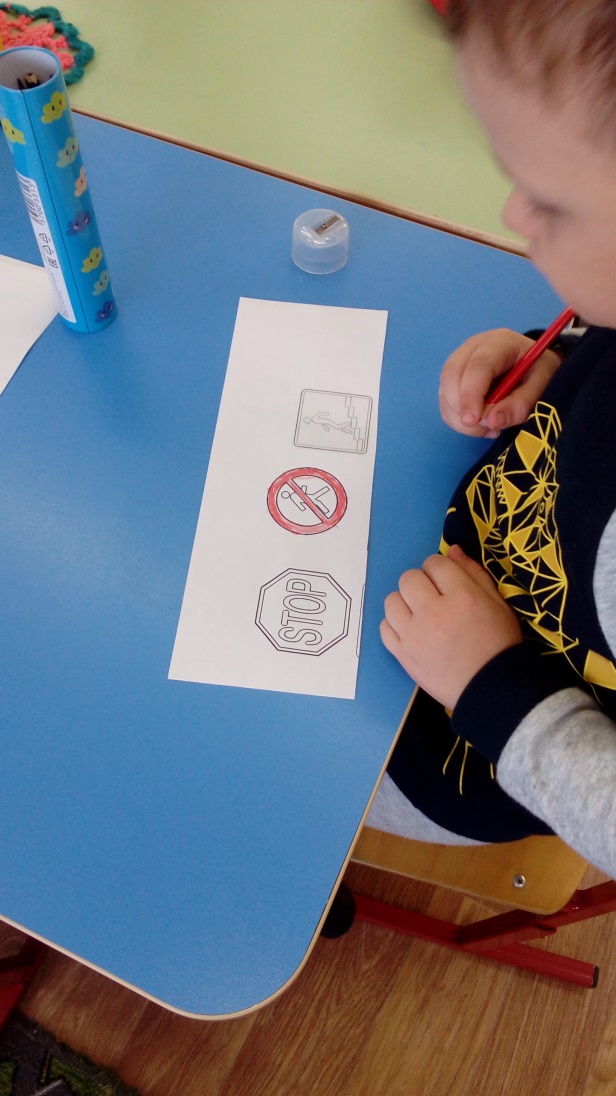 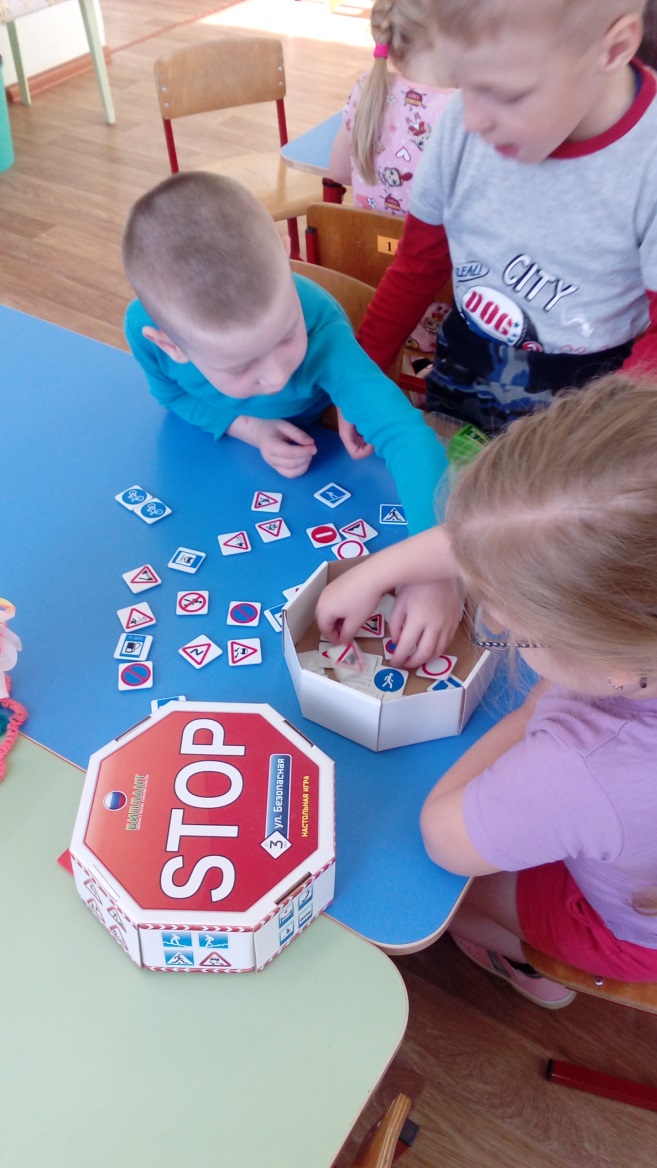 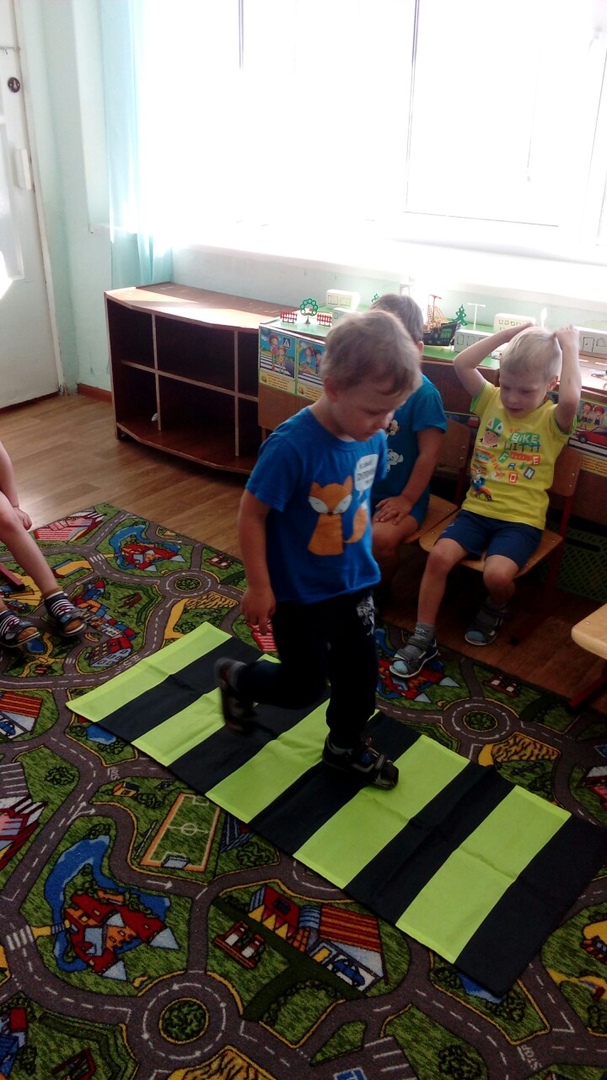 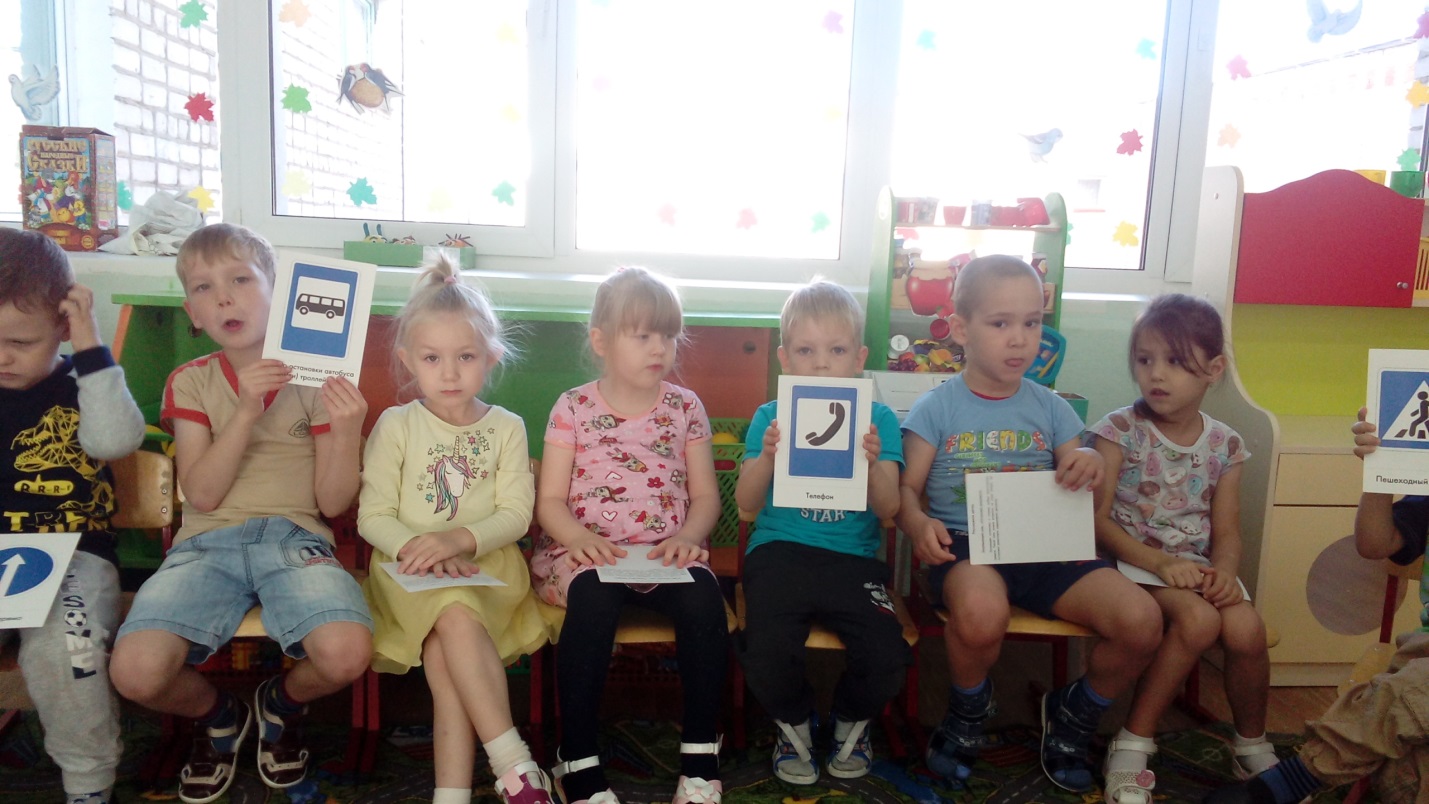 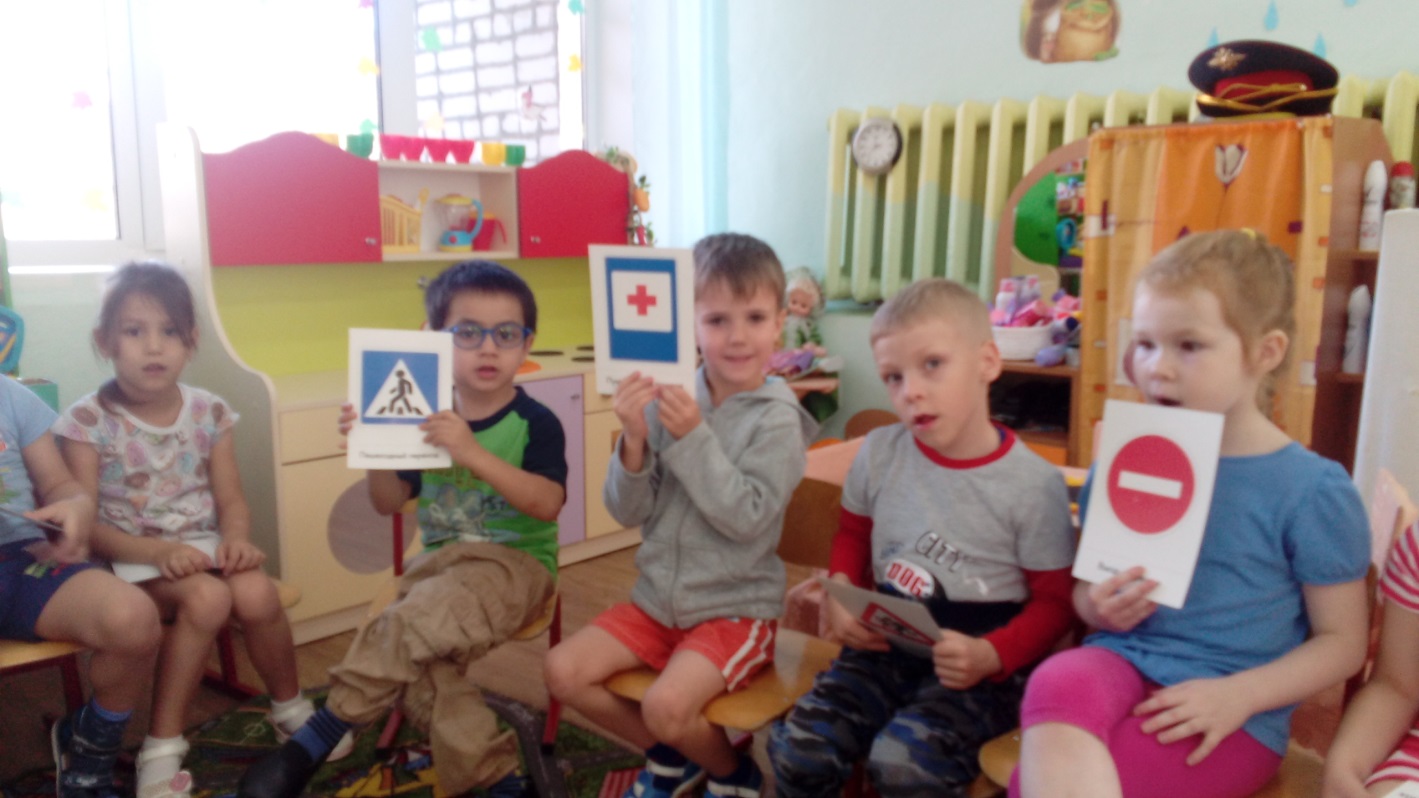 